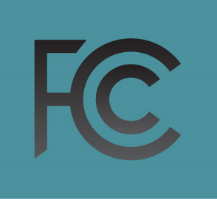 	Path to Media Ownership and Sustainability 	 ACCESS TO CAPITAL VIRTUAL SYMPOSIUM Access to Capital Working Group of theAdvisory Committee on Diversity and Digital Empowermentand the FCC’s Media BureauFederal Communications Commission Washington, DCNovember 6, 20209:00 a.m. to 5:00 p.m. 9:00 a.m. – 9:30 a.m.	Welcome Remarks Michelle M. Carey Chief, FCC Media Bureau  FCC Commissioner Geoffrey Starks Anna M. Gomez Partner, Wiley Rein LLP Representing Hispanic National Bar Association 	Chair, Advisory Committee on Diversity and Digital Empowerment (ACDDE)Heather GateDirector, Digital Inclusion, Connected Nation Vice Chair, ACDDECaroline BeasleyCEO, Beasley Media Group, LLCChair, Access to Capital Working Group, ACDDE9:30 a.m. – 11:00 a.m.	Obtaining Financing in Today’s Changing EnvironmentModerator:  DuJuan McCoy President and CEO, Circle City Broadcasting, LLCLending/Finance Subgroup Lead, Access to Capital Working Group, ACDDE Panelists:Ty M. SheaChief Financial Officer, Circle City Broadcasting, LLCGarret KomjathySenior Vice President, Media & Communications Division, U.S. Bank Member, Access to Capital Working Group, ACDDEDaniel J. DamonManaging Director, Loan Capital Markets, U.S. Bank 11:00 a.m. – 12:00 p.m. 	Tax Certificate Policies to Increase Ownership Diversity:  Past, Present and Future IntroductionAama Nahuja Legal Counsel, A Wonder Media Company, LLCPolitical Subgroup Lead, Access to Capital Working Group, ACDDEHistory of Tax Certificate Policy and Minority Media Ownership				David Honig Principal and CEO, JulGlo ProductionsPresident Emeritus and Senior Advisor, MMTCMember, Access to Capital Working Group, ACDDEUpdate on Tax Certificate Reinstatement LegislationAama Nahuja  Legal Counsel, A Wonder Media Company, LLCPolitical Subgroup Lead, Access to Capital Working Group, ACDDECongressional Update on Media Ownership Diversity LegislationKate O’ConnorChief Counsel, Subcommittee on Communications and Technology, Committee on Energy and CommerceU.S. House of Representatives12:00 p.m. – 12:45 p.m.	LUNCH BREAK12:45 p.m. – 2:00 p.m.		Potential Impact of a Tax Certificate on the Marketplace	Moderators: Henry RiveraPartner, Wiley Rein	Representing Emma Bowen Foundation	Member, Access to Capital Working Group, ACDDEMaurita Coley FlippinPresident, Multicultural Media, Telecom and Internet Council (MMTC)Member, Diversity in the Tech Sector Working Group, ACDDEPanelists:Russell M. PerryCEO, Perry BroadcastingTomás Martinez, Co-Owner, Solmart Media, Sarasota, Florida Jeffrey SmulyanChairman and CEO, Emmis CommunicationsSara Lomax-ReesePresident and CEO, WURD Radio2:00 p.m. – 2:10 p.m.	SYMPOSIUM BREAK2:10 p.m. – 3:25 p.m.	Nielsen Media Ratings Measurements for Diverse Media OwnersIntroduction  Skip Dillard Operations Manager and Program Director, WBLS/WLIB, Emmis Communications Broadcast Subgroup Lead, Access to Capital Working Group, ACDDEModerators:James Winston President, National Association of Black Owned BroadcastersMember, Access to Capital Working Group, ACDDENimisha Shukla, M.D.CEO, New Jersey Broadcasting LLC/South Asian Broadcasting LLCMember, Access to Capital Working Group, ACDDEPanelists:Stacie deArmasSenior Vice President for Community Alliances, Nielsen Global MediaJon MillerVice President for Audience Insights, Nielsen Global Media3:25 p.m. – 3:35 p.m.		SYMPOSIUM BREAK3:35 p.m. – 4:45 p.m.	Increasing Access to Advertising for Diverse Media Owners Moderators:Sherman Kizart Managing Director and Founder, Kizart Media PartnersMember, Access to Capital Working Group, ACDDERaúl AlarcónPresident, CEO, and Chairman, Spanish Broadcasting System, Inc.Member, Access to Capital Working Group, ACDDE				Panelists:Bob WingoChairman and CEO, Sanders Wingo Advertising	A. Curtis FarrowCEO and Founder, Irving Street Rep, Inc.Doug RayCEO Media, dentsu AmericasSteve Williams, Global COO, Essence Communications4:45 p.m. – 5:00 p.m.	Closing Remarks Caroline BeasleyChair, Access to Capital Working Group, ACDDEAnna GomezChair, ACDDEJamila Bess JohnsonDesignated Federal Officer, ACDDE